Snimanje za HRT - "Solidarnost na djelu"Naši volonteri sudjelovali su na snimanju vezanom uz provođenje akcije "Solidarnost na djelu". https://crvenikrizpetrinja.hr/50-solidarnost-na-djelu/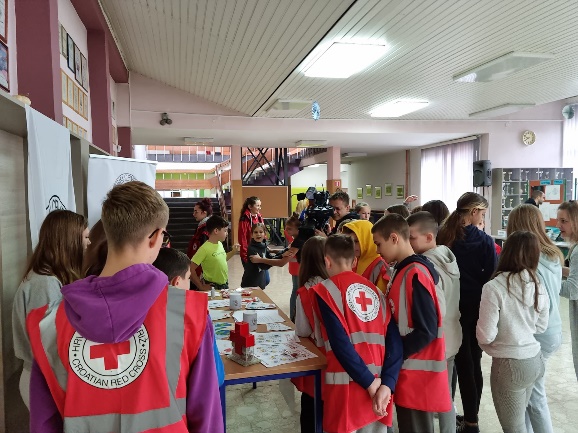 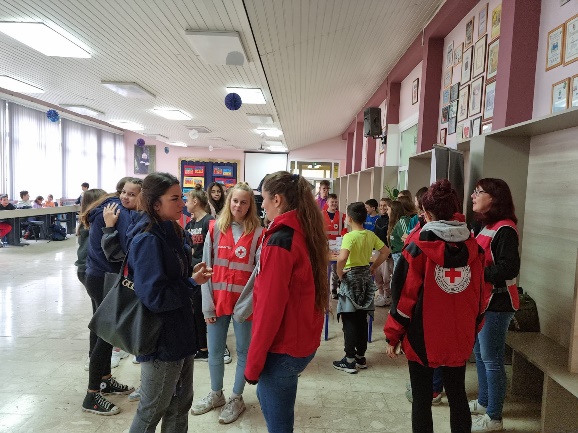 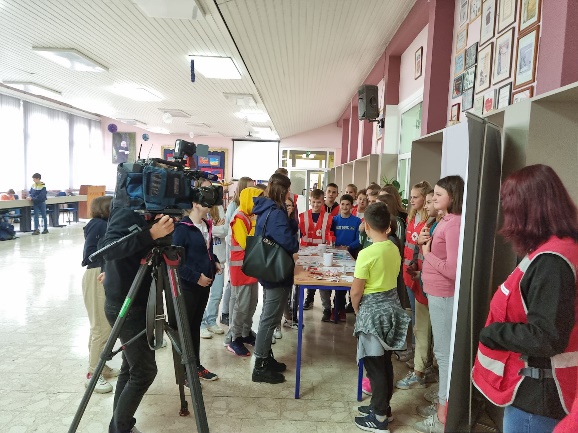 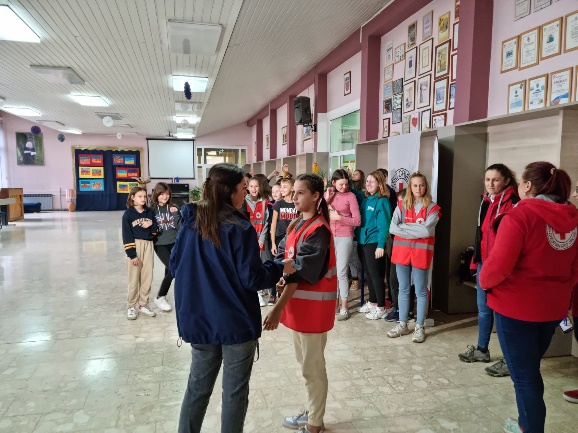 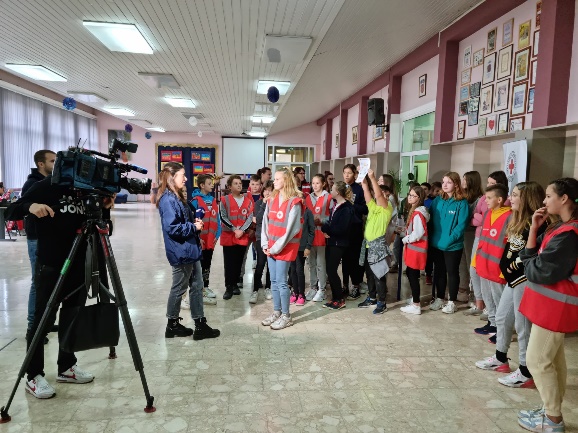 